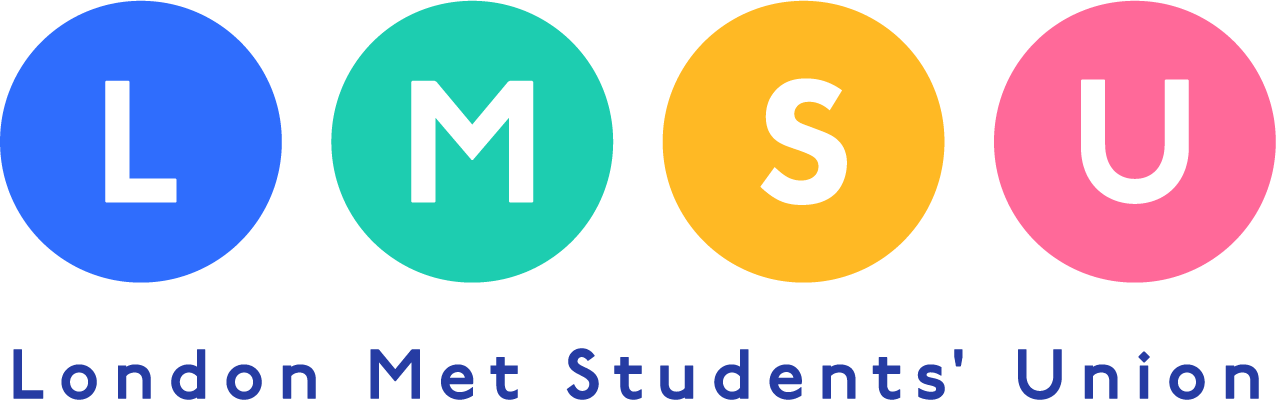 Manifesto Template 2022A manifesto tells people why you want to represent them and why they should vote for you, it sets out your ideas and plans. Your manifesto needs to say why you think you would be a good elected representative and what you would do if elected. It will also be a source of accountability should you be elected. Students will be able to see your progress in your role in accordance with what you promised to do in your manifesto.The template below is one way to set out your manifesto. Carefully read the powerpoint presentation emailed to you by the elections team, spend some time thinking about what you might want to write in each box below and then write it into the spaces provided. Once you are happy with your manifesto, copy and paste it into the space provided on the elections site:  https://www.londonmetsu.org.uk/elections/2022/ Deadline: 12pm Monday 21st February 2022Section Guidance Content Slogan and Photo Photo should be head and shoulders onlyformat:  gifs,jpgs,pngsmax size: 1MBSlogan: 4-5 words only max  Short introduction Your name, course and year What position(s) you are standing forAny other details about your background that you feel are important for potential voters to know and that you are happy to share publiclyInformation about youYour values, principles, motivations and interestsAny relevant knowledge, skills or experiences you might have Why you’re passionate about the role you are hoping to be elected to3-4 Priorities Background and context Why it’s important What change you want to make happenHow you intend to achieve this Priority one:Priority two: Priority three:Priority four: Further info Link to your website or social media page? Link to your youtube video? Info on when and how to voteLink to voting site:https://www.londonmetsu.org.uk/elections/2022/ 